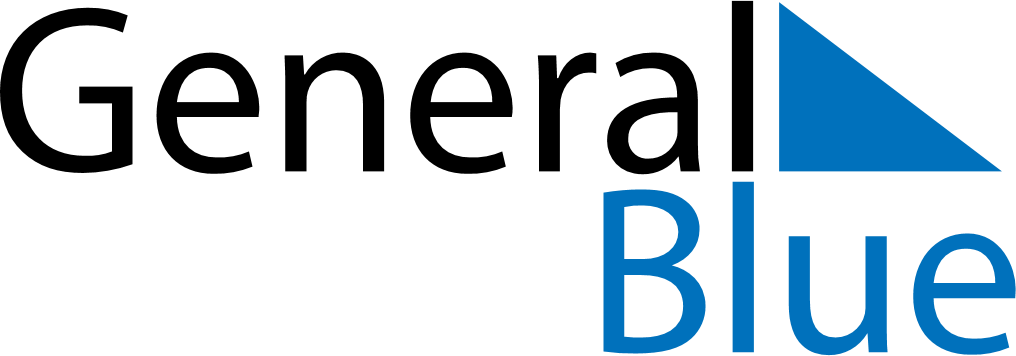 May 2029May 2029May 2029Saint HelenaSaint HelenaSUNMONTUEWEDTHUFRISAT1234567891011121314151617181920212223242526Saint Helena Day
Whit Monday2728293031